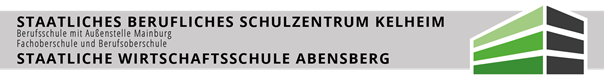 (1. oder 2.)  Bericht über die fachpraktische Ausbildung für die Zeit vom (15.09.2009 – 30.10.2009)Name: 	Klasse: 	Praktikumsstelle: 	Elektroabteilung FOS Kelheim oder  Metallwerkstatt FOS KelheimAbgabedatum: 	Berichtsthema: (Schützschaltungstechnik)Praktikant: _________________________Gesehen___________________________         ___________________________(Praktikumsstelle)                                  (Fachoberschule)